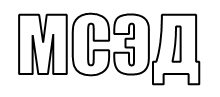 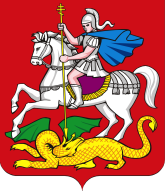 Министерство образования Московской области (далее – Министерство) информирует, что в соответствии с письмом Министерства от 29.07.2014 
№ Исх-8586/03а и в целях организации в 2020/2021 учебном году проведения аттестации педагогических работников организаций Московской области, осуществляющих образовательную деятельность, координаторам по аттестации 
от органов местного самоуправления, осуществляющих управление в сфере образования в Московской области, необходимо: организовать приём заявлений от педагогических работников муниципальных образовательных организаций на первую и высшую квалификационные категории 
в соответствии с графиком (приложение 1);предоставлять списки педагогических работников в аттестационную 
комиссию Министерства с использованием типового регионального сегмента 
ГАС «Управление» (Конструктор форм) в соответствии с приложением 2, ID-форма будет сообщена дополнительно и открыта за 7 дней до даты подачи заявлений педагогическими работниками.  Для своевременного издания распорядительных актов Министерства 
об установлении педагогическим работникам первой или высшей квалификационной категории необходимо вносить изменения личных данных педагогических работников, сведения об отказах прохождения аттестационной экспертизы 
не позднее, чем за 5 дней до даты проведения заседания аттестационной комиссии.  Приложение: на 2 л. в 1 экз.Заместитель министра образованияМосковской области                                                                                              И.А. Кокоева                                                                  МИНИСТЕРСТВО ОБРАЗОВАНИЯ         МОСКОВСКОЙ ОБЛАСТИ          МИНИСТЕРСТВО ОБРАЗОВАНИЯ         МОСКОВСКОЙ ОБЛАСТИ бульвар Строителей,  д. 1, г. Красногорск, Московская область, 143407тел. 8 (498) 602-11-11;  факс 8 (498) 602-09-93                e-mail:  minobr@mosreg.ru________________   № ____________На № ___________   от ____________Руководителям органов местного самоуправления муниципальных образований Московской области, осуществляющих управлениев сфере образования